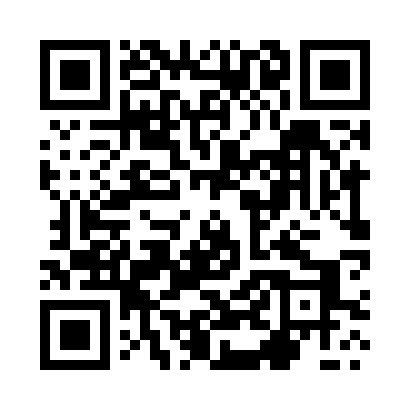 Prayer times for Latyczow, PolandMon 1 Apr 2024 - Tue 30 Apr 2024High Latitude Method: Angle Based RulePrayer Calculation Method: Muslim World LeagueAsar Calculation Method: HanafiPrayer times provided by https://www.salahtimes.comDateDayFajrSunriseDhuhrAsrMaghribIsha1Mon4:066:0212:314:587:018:502Tue4:036:0012:315:007:028:533Wed4:005:5812:315:017:048:554Thu3:575:5612:305:027:068:575Fri3:545:5412:305:037:078:596Sat3:525:5112:305:047:099:017Sun3:495:4912:295:057:109:048Mon3:465:4712:295:077:129:069Tue3:435:4512:295:087:149:0810Wed3:405:4312:295:097:159:1011Thu3:375:4112:285:107:179:1312Fri3:345:3812:285:117:199:1513Sat3:315:3612:285:127:209:1714Sun3:285:3412:285:137:229:2015Mon3:255:3212:275:147:249:2216Tue3:225:3012:275:157:259:2517Wed3:195:2812:275:177:279:2718Thu3:165:2612:275:187:289:3019Fri3:135:2412:265:197:309:3220Sat3:105:2212:265:207:329:3521Sun3:075:2012:265:217:339:3722Mon3:045:1812:265:227:359:4023Tue3:015:1612:265:237:379:4224Wed2:575:1412:255:247:389:4525Thu2:545:1212:255:257:409:4826Fri2:515:1012:255:267:419:5127Sat2:485:0812:255:277:439:5328Sun2:455:0612:255:287:459:5629Mon2:415:0412:255:297:469:5930Tue2:385:0212:255:307:4810:02